商标注册用商品和服务国际分类特别联盟（尼斯联盟）专家委员会第二十九届会议2019年4月29日至5月3日，日内瓦议程草案秘书处编拟会议开幕通过议程见本文件。审议第二十八届会议转来有待批准的各项提案见项目CE292，附件1。审议对尼斯分类（11-2019版）进行修正和其他修改的各项提案各项提案
见项目CE292，附件2。典型的区域性产品
见项目CE292，附件3。类标题修订
见项目CE292，附件4。第九类结构调整
见项目CE292，附件5。Dispensers
见项目CE292，附件6。尼斯分类修订管理方案（NCLRMS）新修订程序关于尼斯分类相关信息技术系统的报告专家委员会下届会议会议闭幕会议将于2019年4月29日（星期一）上午10时在产权组织总部（AB楼，A会议室）开幕，地址：34，chemin des Colombettes，Geneva。[文件完]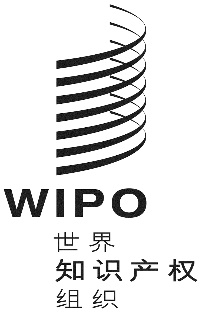 CCLIM/CE/29/1 prov.CLIM/CE/29/1 prov.CLIM/CE/29/1 prov.原 文：英文原 文：英文原 文：英文日 期：2019年2月8日  日 期：2019年2月8日  日 期：2019年2月8日  